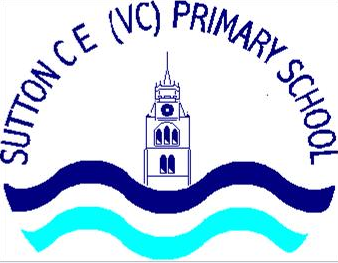 Transitioning to Year 3/4 Name ____________Year ___________New Class ___________________Welcome to Year 3/4! We know that you are probably a little more nervous than usual about starting your new class in September. We are a little nervous too but very excited to have you back in school.We would like you to fill in this booklet so your new teacher can get to know you.  We will also try and answer any of the questions or worries you have.  The teachers will also fill in a booklet so you can get to know them. All about me!Please could you draw a picture or stick a photo of you here: 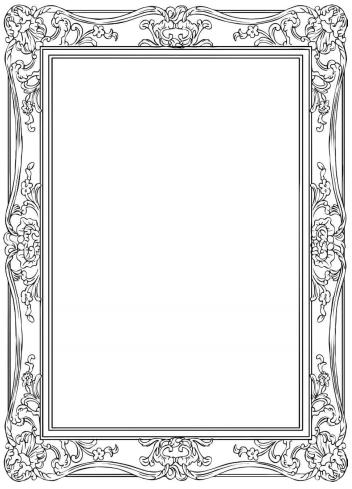 You can write, draw pictures or both in the boxes below. :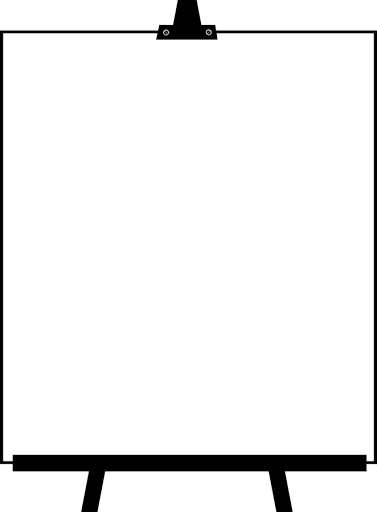 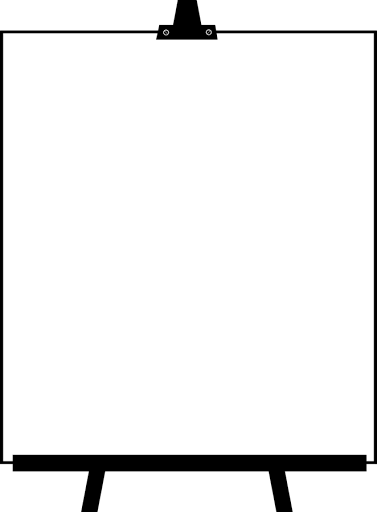 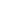 